VAJA DELA MOJSTRAMiha ima 26 rdečih in 19 modrih frnikol. V vsako škatlico jih bo dal po 9. Koliko škatlic potrebuje?Nina je kupila tri pobarvanke po 8 evrov in ene barvice za 9 evrov. Koliko je plačala za vse skupaj?Tim je imel 65 evrov. Kupil je 5 majic po 6 evrov. Koliko denarja mi je še ostalo?Sosed je bil na morju 4 tedne in tri dni. Koliko dni je bil na morju?Nataša je stara 7 let. Brat Vid je šest let starejši od nje. Mama ima šestkrat več let kot Nataša. Koliko so stari vsi skupaj?Ana je na ogrlico nanizala 42 kroglic, Pia 6 kroglic več kot Ana, Lucija pa osemkrat manj kroglic kot Pia.Koliko kroglic so nanizali na ogrlico vse tri skupaj? Katera je nanizala največ kroglic in katera najmanj?Prikaži  z vrstičnim diagramom. Ne pozabi upoštevati legende.Natančno si poglej Klarin delovni dan. Morda je podoben tvojemu, ko smo še hodili v šolo  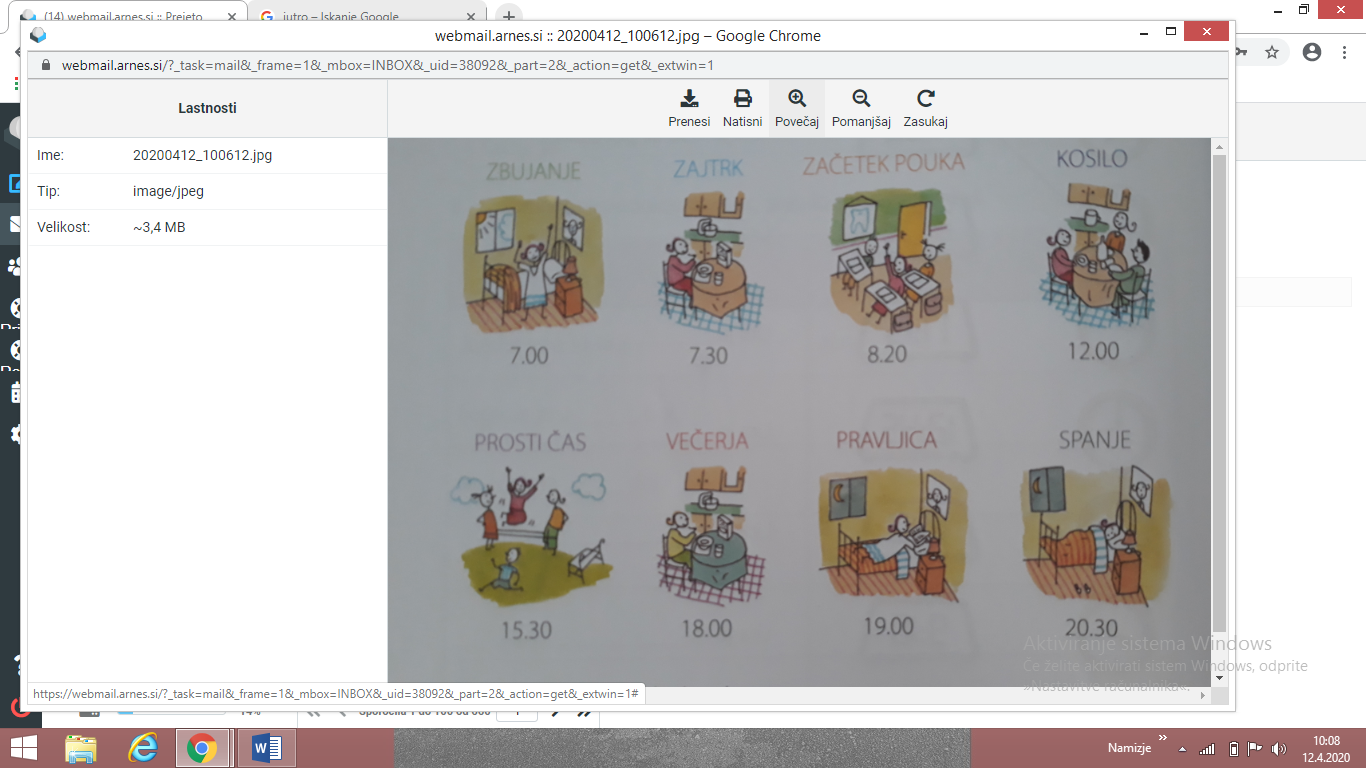 Pol ure pred zbujanjem je ura _____________________.Od začetka branja pravljice do spanja traja ________________________.Šolska ura traja 45 minut. Kdaj se konča 1. šolska ura? ______________Koliko prostega časa ima popoldne? _____________________________Koliko manjka še do polnoči, ko Klara zaspi? ______________________Poišči karte s števili, s katerimi lahko napišeš 2 računa seštevanja in 2 računa odštevanja. Karte pobarvaj z enako barvo in napiši račune.Poišči karte s števili, s katerimi lahko napišeš 2 računa množenja in 2 računa deljenja. Karte pobarvaj z enako barvo in napiši račune.        Legenda:        Legenda: = 6 kroglic= 6 kroglic485637359185657   95686